1 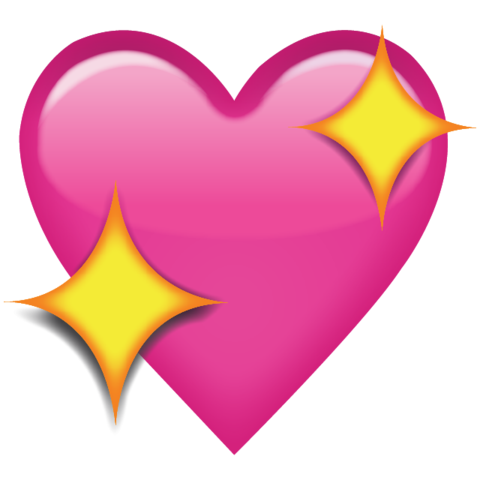 2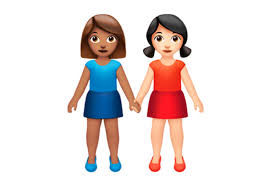 3 4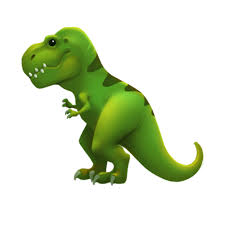 5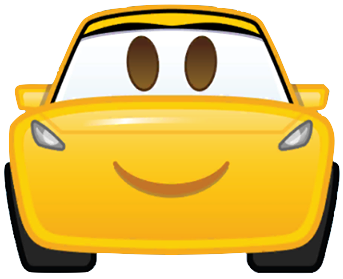 6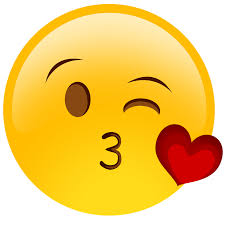 789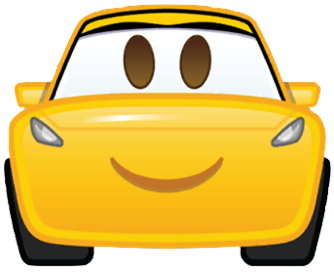 10